Коммутаторы SCALANCE XF-200 предназначены, прежде всего, для использования с децентрализованными периферическими системами. Благодаря корпусу с дизайном ET 200 (плоская конструкция) эти устройства оптимальны для интеграции в решения для автоматизации в небольших распределительных коробках вместе с системами ET 200. Различные варианты продукта с электрическими и оптическими портами позволяют проектировать сети Industrial Ethernet с линейной и кольцевой структурой или со структурой типа «звезда».SCALANCE XF-200BA от Siemens – это компактные коммутаторы Industrial Ethernet с дизайном ET 200SP. Благодаря печатной плате с конформным покрытием и температурному диапазону от -40 °C до +70 °C, управляемые коммутаторы идеально подходят для использования в промышленной среде. Для использования при автоматизации процессов они соответствуют рекомендациям NAMUR NE 21.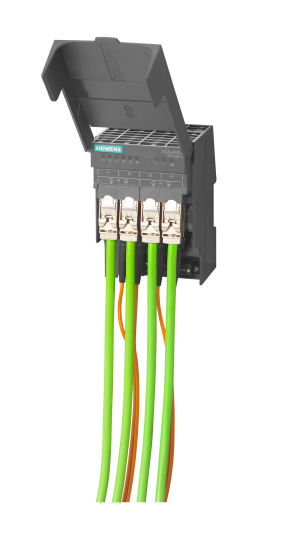 	SCALANCE XF204-2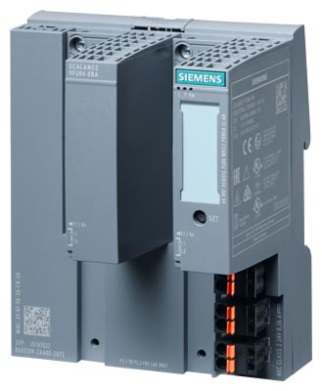 Преимущества для клиента	SCALANCE XF204-2Проектирование линейных и кольцевых структур Industrial Ethernet или структур типа «звезда» для сетей с высоким уровнем доступности и возможностью дистанционной диагностики при автоматизации производственных процессов	SCALANCE XF204-2Экономия места в шкафу управления и возможность использования небольших распределительных коробок благодаря плоской конструкции в формате децентрализованной периферической системы ET 200	SCALANCE XF204-2Широкие возможности использования благодаря наличию различных функций (VLAN, HRP stand by, MRP, SNMP, RSTP)	SCALANCE XF204-2Комплексная диагностика через SNMP, интегрированный веб-сервер и CLI, дополнительно – простая диагностика на месте благодаря наличию выделенной светодиодной секции Быстрая замена устройств в случае неисправности благодаря использованию опционального съемного модуля памяти C-PLUG	SCALANCE XF204-2BAОсновные особенностиЭксплуатация во взрывоопасных зонах (ATEX Zone 2, IECEx)SCALANCE XF-200BA обладают особыми свойствами для использования при автоматизации процессовШинный адаптер BA 2xRJ45VD HA, наряду со стандартной коммуникацией Ethernet с помощью 4 проводных линий (витых пар), позволяет реализовать также передачу данных с помощью 2 проводных линий (одна витая пара). Таким образом, можно продолжать использовать существующие инфраструктуры PROFIBUS DP.Примеры использования Примеры использования Примеры использования Примеры использования Примеры использования Примеры использования Примеры использования 	
Кольцевая топология со SCALANCE XC-200 и XF-200	Соединение с децентрализованными периферическими системамм 	SIMATIC ET 200 со SCALANCE XF-200 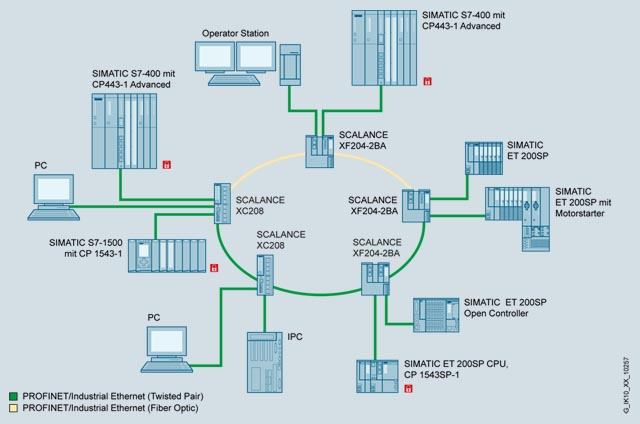 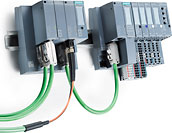 	
Кольцевая топология со SCALANCE XC-200 и XF-200	Соединение с децентрализованными периферическими системамм 	SIMATIC ET 200 со SCALANCE XF-200 	
Кольцевая топология со SCALANCE XC-200 и XF-200	Соединение с децентрализованными периферическими системамм 	SIMATIC ET 200 со SCALANCE XF-200 	
Кольцевая топология со SCALANCE XC-200 и XF-200	Соединение с децентрализованными периферическими системамм 	SIMATIC ET 200 со SCALANCE XF-200 	
Кольцевая топология со SCALANCE XC-200 и XF-200	Соединение с децентрализованными периферическими системамм 	SIMATIC ET 200 со SCALANCE XF-200 	
Кольцевая топология со SCALANCE XC-200 и XF-200	Соединение с децентрализованными периферическими системамм 	SIMATIC ET 200 со SCALANCE XF-200 	
Кольцевая топология со SCALANCE XC-200 и XF-200	Соединение с децентрализованными периферическими системамм 	SIMATIC ET 200 со SCALANCE XF-200 Ассортимент продукции в деталяхАссортимент продукции в деталяхАссортимент продукции в деталяхАссортимент продукции в деталяхАссортимент продукции в деталяхАссортимент продукции в деталяхАссортимент продукции в деталяхИзделиеОписаниеОписаниеОписаниеОписаниеОписаниеЗаказной номерSCALANCE XF2044 порта RJ45, 10/100 Мбит/с4 порта RJ45, 10/100 Мбит/с4 порта RJ45, 10/100 Мбит/с4 порта RJ45, 10/100 Мбит/с4 порта RJ45, 10/100 Мбит/с6GK5204-0BA00-2AF2SCALANCE XF2088 портов RJ45, 10/100 Мбит/с8 портов RJ45, 10/100 Мбит/с8 портов RJ45, 10/100 Мбит/с8 портов RJ45, 10/100 Мбит/с8 портов RJ45, 10/100 Мбит/с6GK5208-0BA00-2AF2SCALANCE XF204-24 порта RJ45, 10/100 Мбит/с
2 порта BFOC, 100 Мбит/с (многомодовый, 
макс. 5 км)4 порта RJ45, 10/100 Мбит/с
2 порта BFOC, 100 Мбит/с (многомодовый, 
макс. 5 км)4 порта RJ45, 10/100 Мбит/с
2 порта BFOC, 100 Мбит/с (многомодовый, 
макс. 5 км)4 порта RJ45, 10/100 Мбит/с
2 порта BFOC, 100 Мбит/с (многомодовый, 
макс. 5 км)4 порта RJ45, 10/100 Мбит/с
2 порта BFOC, 100 Мбит/с (многомодовый, 
макс. 5 км)6GK5204-2BC00-2AF2SCALANCE XF206-16 портов RJ45, 10/100 Мбит/с
1 порт BFOC, 100 Мбит/с (многомодовый, 
макс. 5 км)6 портов RJ45, 10/100 Мбит/с
1 порт BFOC, 100 Мбит/с (многомодовый, 
макс. 5 км)6 портов RJ45, 10/100 Мбит/с
1 порт BFOC, 100 Мбит/с (многомодовый, 
макс. 5 км)6 портов RJ45, 10/100 Мбит/с
1 порт BFOC, 100 Мбит/с (многомодовый, 
макс. 5 км)6 портов RJ45, 10/100 Мбит/с
1 порт BFOC, 100 Мбит/с (многомодовый, 
макс. 5 км)6GK5206-1BC00-2AF2Дополнительно для использования при автоматизации производственных процессов (конформное покрытие, диапазон температур от -40 °C до +70 °C):Дополнительно для использования при автоматизации производственных процессов (конформное покрытие, диапазон температур от -40 °C до +70 °C):Дополнительно для использования при автоматизации производственных процессов (конформное покрытие, диапазон температур от -40 °C до +70 °C):Дополнительно для использования при автоматизации производственных процессов (конформное покрытие, диапазон температур от -40 °C до +70 °C):Дополнительно для использования при автоматизации производственных процессов (конформное покрытие, диапазон температур от -40 °C до +70 °C):Дополнительно для использования при автоматизации производственных процессов (конформное покрытие, диапазон температур от -40 °C до +70 °C):Дополнительно для использования при автоматизации производственных процессов (конформное покрытие, диапазон температур от -40 °C до +70 °C):SCALANCE XF204-2BA2 интерфейса для шинного адаптера для 4 портов, 10/100 Мбит/с с дизайном ET 200SP для автоматизации производственных процессов 
(без шинного адаптера)2 интерфейса для шинного адаптера для 4 портов, 10/100 Мбит/с с дизайном ET 200SP для автоматизации производственных процессов 
(без шинного адаптера)2 интерфейса для шинного адаптера для 4 портов, 10/100 Мбит/с с дизайном ET 200SP для автоматизации производственных процессов 
(без шинного адаптера)2 интерфейса для шинного адаптера для 4 портов, 10/100 Мбит/с с дизайном ET 200SP для автоматизации производственных процессов 
(без шинного адаптера)2 интерфейса для шинного адаптера для 4 портов, 10/100 Мбит/с с дизайном ET 200SP для автоматизации производственных процессов 
(без шинного адаптера)6GK5204-2AA00-2GF2SCALANCE XF204-2BA DNA2 интерфейса для шинного адаптера для 4 портов, 10/100 Мбит/с Функция Dual Network Access (DNA или также функция Y-Switch); специально для использования с резервными системами SIMATIC S7-400H при автоматизации производственных процессов (без шинного адаптера)2 интерфейса для шинного адаптера для 4 портов, 10/100 Мбит/с Функция Dual Network Access (DNA или также функция Y-Switch); специально для использования с резервными системами SIMATIC S7-400H при автоматизации производственных процессов (без шинного адаптера)2 интерфейса для шинного адаптера для 4 портов, 10/100 Мбит/с Функция Dual Network Access (DNA или также функция Y-Switch); специально для использования с резервными системами SIMATIC S7-400H при автоматизации производственных процессов (без шинного адаптера)2 интерфейса для шинного адаптера для 4 портов, 10/100 Мбит/с Функция Dual Network Access (DNA или также функция Y-Switch); специально для использования с резервными системами SIMATIC S7-400H при автоматизации производственных процессов (без шинного адаптера)2 интерфейса для шинного адаптера для 4 портов, 10/100 Мбит/с Функция Dual Network Access (DNA или также функция Y-Switch); специально для использования с резервными системами SIMATIC S7-400H при автоматизации производственных процессов (без шинного адаптера)6GK5204-2AA00-2YF2Аксессуары для XF-200BA (некоторые примеры):Аксессуары для XF-200BA (некоторые примеры):Аксессуары для XF-200BA (некоторые примеры):Аксессуары для XF-200BA (некоторые примеры):Аксессуары для XF-200BA (некоторые примеры):Аксессуары для XF-200BA (некоторые примеры):Аксессуары для XF-200BA (некоторые примеры):Шинный адаптер BA 2xRJ452 порта RJ45 для Industrial Ethernet и PROFINET2 порта RJ45 для Industrial Ethernet и PROFINET2 порта RJ45 для Industrial Ethernet и PROFINET2 порта RJ45 для Industrial Ethernet и PROFINET2 порта RJ45 для Industrial Ethernet и PROFINET6ES7193-6AR00-0AA0Шинный адаптер BA 2xFC2 порта Fast Connect для Industrial Ethernet и PROFINET2 порта Fast Connect для Industrial Ethernet и PROFINET2 порта Fast Connect для Industrial Ethernet и PROFINET2 порта Fast Connect для Industrial Ethernet и PROFINET2 порта Fast Connect для Industrial Ethernet и PROFINET6ES7193-6AF00-0AA0Шинный адаптер BA 2xRJ45VD HA2 порта RJ45 для Industrial Ethernet и PROFINET, для коммуникации Ethernet с использованием 2-, 
4- или 8-жильных медных кабелей, конформное покрытие, расширенный диапазон температур от -40 °C до +70 °C2 порта RJ45 для Industrial Ethernet и PROFINET, для коммуникации Ethernet с использованием 2-, 
4- или 8-жильных медных кабелей, конформное покрытие, расширенный диапазон температур от -40 °C до +70 °C2 порта RJ45 для Industrial Ethernet и PROFINET, для коммуникации Ethernet с использованием 2-, 
4- или 8-жильных медных кабелей, конформное покрытие, расширенный диапазон температур от -40 °C до +70 °C2 порта RJ45 для Industrial Ethernet и PROFINET, для коммуникации Ethernet с использованием 2-, 
4- или 8-жильных медных кабелей, конформное покрытие, расширенный диапазон температур от -40 °C до +70 °C2 порта RJ45 для Industrial Ethernet и PROFINET, для коммуникации Ethernet с использованием 2-, 
4- или 8-жильных медных кабелей, конформное покрытие, расширенный диапазон температур от -40 °C до +70 °C6GK5991-2VA00-8AA2Подробную информацию о вариантах устройства и принадлежностях см. в обзоре для заказа «SCALANCE X – управляемые коммутаторы Industrial Ethernet» и в руководстве по выбору TIA Selection Tool: www.siemens.com/tstcloud Информацию о штекерах и кабелях см. в обзоре для заказа «Кабельные технологии для автоматизации промышленных и энергетических систем»Подробную информацию о вариантах устройства и принадлежностях см. в обзоре для заказа «SCALANCE X – управляемые коммутаторы Industrial Ethernet» и в руководстве по выбору TIA Selection Tool: www.siemens.com/tstcloud Информацию о штекерах и кабелях см. в обзоре для заказа «Кабельные технологии для автоматизации промышленных и энергетических систем»Подробную информацию о вариантах устройства и принадлежностях см. в обзоре для заказа «SCALANCE X – управляемые коммутаторы Industrial Ethernet» и в руководстве по выбору TIA Selection Tool: www.siemens.com/tstcloud Информацию о штекерах и кабелях см. в обзоре для заказа «Кабельные технологии для автоматизации промышленных и энергетических систем»Подробную информацию о вариантах устройства и принадлежностях см. в обзоре для заказа «SCALANCE X – управляемые коммутаторы Industrial Ethernet» и в руководстве по выбору TIA Selection Tool: www.siemens.com/tstcloud Информацию о штекерах и кабелях см. в обзоре для заказа «Кабельные технологии для автоматизации промышленных и энергетических систем»Подробную информацию о вариантах устройства и принадлежностях см. в обзоре для заказа «SCALANCE X – управляемые коммутаторы Industrial Ethernet» и в руководстве по выбору TIA Selection Tool: www.siemens.com/tstcloud Информацию о штекерах и кабелях см. в обзоре для заказа «Кабельные технологии для автоматизации промышленных и энергетических систем»Подробную информацию о вариантах устройства и принадлежностях см. в обзоре для заказа «SCALANCE X – управляемые коммутаторы Industrial Ethernet» и в руководстве по выбору TIA Selection Tool: www.siemens.com/tstcloud Информацию о штекерах и кабелях см. в обзоре для заказа «Кабельные технологии для автоматизации промышленных и энергетических систем»Подробную информацию о вариантах устройства и принадлежностях см. в обзоре для заказа «SCALANCE X – управляемые коммутаторы Industrial Ethernet» и в руководстве по выбору TIA Selection Tool: www.siemens.com/tstcloud Информацию о штекерах и кабелях см. в обзоре для заказа «Кабельные технологии для автоматизации промышленных и энергетических систем»Siemens AG
Process Industries and DrivesProcess AutomationPostbox 48 48
90026 NÜRNBERGDEUTSCHLANDSiemens AG
Process Industries and DrivesProcess AutomationPostbox 48 48
90026 NÜRNBERGDEUTSCHLANDОставляем за собой право на внесение изменений, 04/18
© Siemens AG 2018Оставляем за собой право на внесение изменений, 04/18
© Siemens AG 2018Права на внесение изменений и наличие ошибок сохранены. Сведения в этом документе содержат описания или технические характеристики, которые в конкретных случаях использования не всегда соответствуют приведенным здесь данным и которые вследствие развития техники могли быть уже изменены. Характеристики только тогда являются обязательными, когда они четко согласованы в рамках заключенного договора.Права на внесение изменений и наличие ошибок сохранены. Сведения в этом документе содержат описания или технические характеристики, которые в конкретных случаях использования не всегда соответствуют приведенным здесь данным и которые вследствие развития техники могли быть уже изменены. Характеристики только тогда являются обязательными, когда они четко согласованы в рамках заключенного договора.Права на внесение изменений и наличие ошибок сохранены. Сведения в этом документе содержат описания или технические характеристики, которые в конкретных случаях использования не всегда соответствуют приведенным здесь данным и которые вследствие развития техники могли быть уже изменены. Характеристики только тогда являются обязательными, когда они четко согласованы в рамках заключенного договора.